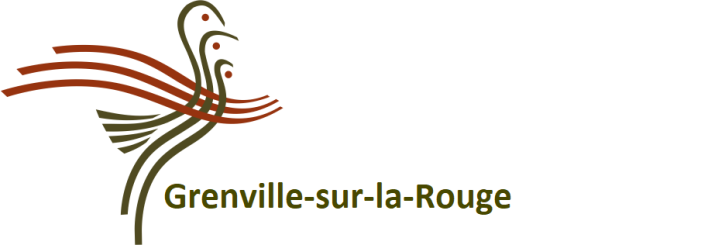 AVIS PUBLICENTRÉE EN VIGUEUR – Règlement numéro RA-701-02-2022Avis public est donné que lors d’une séance tenue le 8 mars 2022, le conseil municipal de la Municipalité de Grenville-sur-la-Rouge a adopté le règlement numéro RA-701-02-2022 de développement économique (RÉNOFAÇADE).Avis est aussi donné que ce règlement est déposé à l’hôtel de ville, au 88 rue des Érables, Grenville-sur-la-Rouge où toute personne intéressée peut en prendre connaissance pendant les heures de bureau en vigueur, soit du lundi au jeudi de 8h30 à 12h00 et de 13h00 à 16h30 et le vendredi de 8h30 à 13h00.Ce règlement entre en vigueur le jour de sa publication conformément à la Loi.DONNÉ À GRENVILLE-SUR-LA-ROUGE, ce 14 mars 2021.PUBLIC NOTICEENTRY INTO FORCE - By-law number RA-701-02-2022Public notice is given that during a meeting held on March 8, 2022, the municipal council of the Municipality of Grenville-sur-la-Rouge adopted by-law number RA-701-02-2022 of economic development (RÉNOFAÇADE).Notice is also given that the by-law is deposited at the City Hall, at 88 rue des Érables, Grenville-sur-la-Rouge, where any interested person may take note of it during the hours of office in effect, from Monday to Thursday 8:30 a.m. to 12:00 p.m. and 1:00 p.m. to 4:30 p.m. and Friday from 8:30 a.m. to 1:00 p.m.This by-law comes into force on the day of its publication in accordance with the Act.GIVEN AT GRENVILLE-SUR-LA-ROUGE, this March 14, 2022._____________________________Marc BeaulieuDirecteur GénéralGeneral Director